University Medical Center Level 1 Trauma Center in New Orleans and the Louisiana Highway Safety Commission invite you to help us decrease the number of injuries and fatalities on iana roadways.  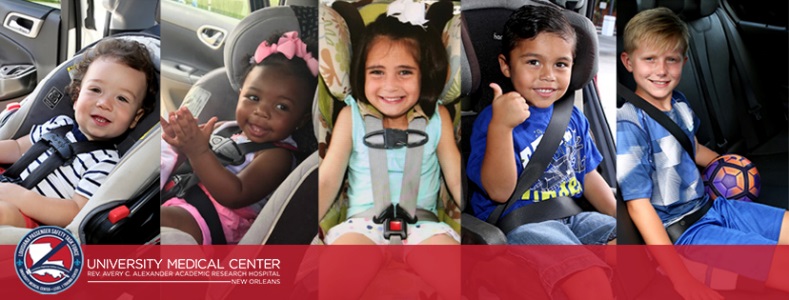 This is a 4-day national certification course for individuals/agencies interested in educating the public on the use and proper installation of child safety seats. The proper installation of child safety seats promotes compliance with iana child restraint and seat belt laws, resulting in fewer child and adult injuries and fatalities from motor vehicle crashes.  Course fees, supplies and 2-year certification fee is paid in full and therefore attendance is reserved for those who participate in a child safety seat fitting station at their respective agency or routinely participate in a community fitting station/event.  The course is Wednesday – Saturday, 8am – 5pm, includes inside classroom instruction, accompanied by outside practice and skills testing. Class size is limited.  Your online application will be reviewed, and if approved, a confirmation will be sent to you.  A $60.00 cancellation fee will apply to all cancellations 10 days prior to the first day of class.Sincerely,Bridget Gardner RNProgram DirectorLouisiana Passenger Safety Task ForceUniversity Medical CenterBridget.gardner@lcmchealth.orgNote: Basic child safety seat instruction can be offered through 2-hour courses. Attendance in the technician certification course is reserved for those who will actively participate in the installation of child safety seats. Each participant will be contacted to confirm class attendance. 	Please initial and sign. Bring form with you on March 4:The certification course consists of inside and outside practice skills, as well active participation in a child passenger safety fitting station.This is a 2-year certification, requiring recertification every 2 years by an active team member of the Louisiana Passenger Safety Task Force.Indicate your education plan following successful course completion:I will participate once per month in the community fitting station for the area. Wednesdays, 1pm – 4pm, LSP, Troop B, Kenner Our agency will host a fitting station twice per month on a designated day of the week, assisting with the installation of a minimum of 8 seats monthly.I understand that upon successful completion, this course requires active participation by educating on child safety seat installation and proper seat belt usage. _________________________________________	Name/SignatureSupervisor